Buyer Financing ChecklistListed Price $____________    Suggested Offer $____________________+  Property Purchase Tax _____________= Total Purchase Price ________________- Down Payment _____________________= SUBTOTAL ________________________Mortgage Insurance Premium _____%_= TOTAL TO FINANCE $______________FIANCING- 				               FUNDS REQUIRED TO CLOSE-Term (years) ____________________	    Down Payment (deposits) ___________Interest Rate ____________________     Legal Fees __________________________Amortization (months) __________      Moving Costs _______________________Monthly Payment _______________      Utility Hook-Up, Etc. _________________Strata Fees _____________________       Other ______________________________Taxes _______________________TOTAL MONTHLY                                    TOTAL MOVING & CLOSINGPAYMENT: ___________________           COSTS: __________________________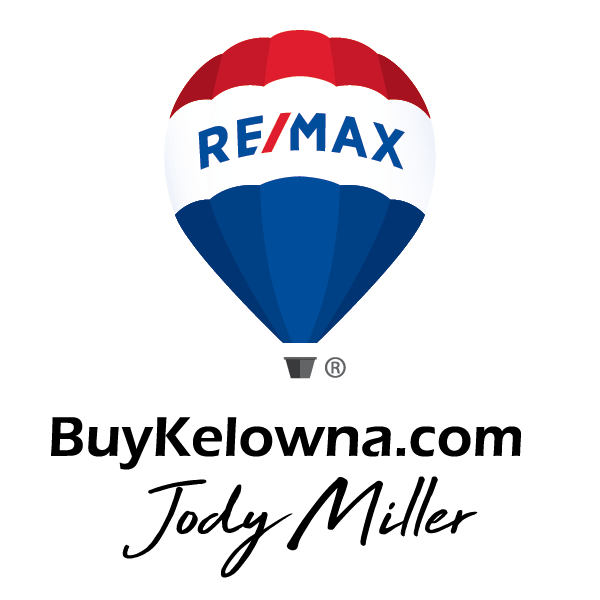 